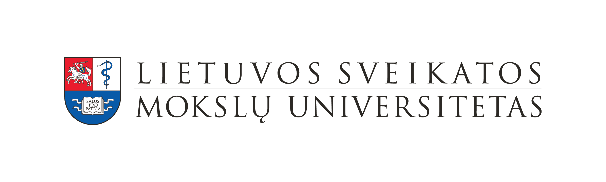 Prieigos prie duomenų užklausos formaŠią formą siųskite adresu do.bartkute@gmail.com. Tyrimo atstovas atsakys į jūsų užklausą.Are sate doktorantas? Yes NoAtkreipkite dėmesį, kad gali būti taikomas mokestis už prašomos informacijos gavimo išlaidas. Mokesčiai bus skaičiuojami kiekvienu konkrečiu atveju, atsižvelgiant į reikalingą paramos sumą.StudijaLiekamieji simptomai pacientams, sergantiems koronavirusine liga (COVID-19) ir jų įtaka biopsichosocialinei funkcijai (sindromas po COVID)Jūsų projekto pavadinimas:Dalyvio vardasDarbo pavadinimasDarbovietėAdresasTelefono numerisEl.pašto adresasJei taip, pateikite savo vadovo (vadovų)  vardą, pavardę, adresą ir kontaktinius duomenis:Pateikite trumpą tyrimo projekto ir reikalingų duomenų apibūdinimą (maks. 250 žodžių):